Lundi Lundi 06Lundi 13Lundi 20Lundi 27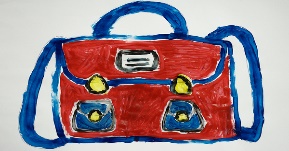 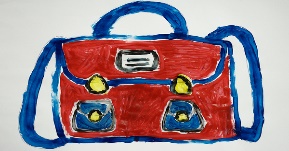 Trio de choux à la vinaigrette LEscalope de dinde HawaïennePoêlée de légumesP’tits louisPêcheRadis/beurre LCabillaud sauce HollandaiseRizYaourt nature sucré L BCéleri rémoulade LSauté de dinde sauce aigre LDouceBoulgourCrème dessert chocolatBetterave à la vinaigrette LSauté de bœuf LCarottes Vichy L BPanna cotta aux fruitsMardi Mardi 07Mardi 14Mardi 21Mardi 28BONNE RENTREE2021 - 2022Crêpe au fromageGratin de poivron/courgettes/fêta L VFromage blanc L BFruit L BGaspacho de fanes LCanard à l’orangePommes de terre vapeur L BSaint MoretAbricotTomate à la vinaigrette L BEchine de porc sauce tomateTortis L BVieux PanéReine- Claude LTabouléJambon blancGatin de fenouil/pommes de terre L V BSaint NectairePomme Galla L BJeudi 02Jeudi 09Jeudi16Jeudi 23Jeudi 30PastèqueSteak hachéFritesTartareEsquimaux VanilleTomate/basilic LBrochette de dinde marinéeAubergine grillée L BTome noireMirabelleCarotte râpée au citron L BTortis de légumes L V BTofu snackéPetits suisses aux fruitsŒuf MimosaFilet de merlu sauce estragonPurée de panais L BCamembertConférence LSalade verte L BSaucisse grilléeLentilles L BChaussé au moineViennois à la vanilleVendredi 03Vendredi 10Vendredi17Vendredi 24Vendredi 01Melon LFilet de lieu noir aux câpresBléSaint NectaireNectarineFraicheur de courgettes/basilic L BRôti de porc sauce piquante L BPurée de brocolisGruyèreMelon LPoireau à la vinaigrette L BRisotto de potimarrons et noisettes L V BYaourt aux fruits L B